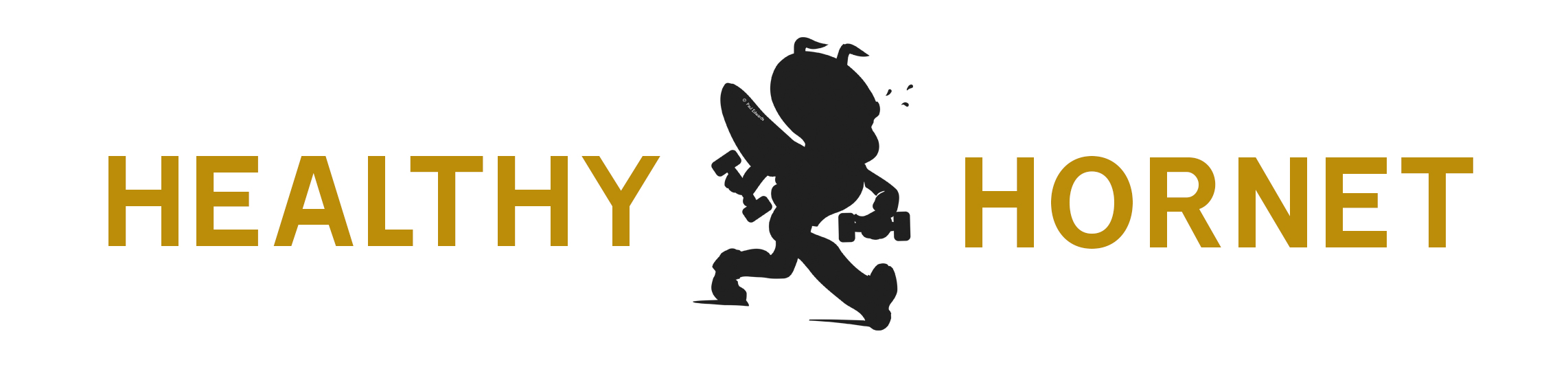 Use this point tracking form to keep a log of your points throughout the week. You will still need to log your points online for the week by Tuesday at noon @ http://www.emporia.edu/recsport/events/fitness-challenge.html **All activities are worth 1 point per WEEK unless otherwise noted.  M      T      W    Th    F      Sa     Su 		PHYSICAL                           	45 minutes of continuous MODERATE physical activity or 30 minutes VIGOROUS physical activity ( 1pt per day)                                    	Attend a group fitness class (5 points)                                   	Stretch at least 15 min at least 5 days this week  M      T      W    Th    F      Sa     Su 		NUTRITION                          	     	Drank 6 or more 8 oz servings of water (5 pt/week)                          		Eat a healthy breakfast everyday                          	     	Try a new, healthy food or recipe                                      	Drink 4 or fewer alcoholic beverages per week M      T      W    Th    F      Sa     Su 		SOCIAL & INTELLECTUAL                           	Attend an ESU event (speaker, athletic event, concert, etc.) (5 points)                                      	I turned off or refrained from using my phone or device in the company of others this week                              	I read for pleasure for at least 30 minutes this week- Not including reading required by school or work                          		Tried one new activity, event, or behavior that stretches your comfort zone this week M      T      W    Th    F      Sa     Su 		EMOTIONAL & SPIRITUAL                           	I slept at least 7 hours each night this week                           		I participated in deep breathing, self-meditation, reflection, or this week                           		Practiced compassion towards yourself/others                                      	I expressed gratitude to at least one person in my life this week                                       	I took at least 30 minutes to manage stress this week M      T      W    Th    F      Sa     Su 		FINIANCIAL & OCCUPATIONAL                                     	Kept an organized work space 	  	                          		Used at least one resource (weekly sales, coupons etc) for saving on                  						groceries, cleaning supplies or other essentials this week                           		Make a list before shopping, stick to it and limit trips to the store                           	Created a budget and stayed within it this week 